Министерство культуры Российской Федерации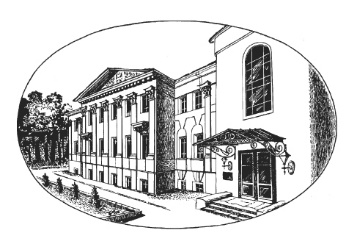 федеральное государственное бюджетное образовательное учреждение высшего образования«ЛИТЕРАТУРНЫЙ ИНСТИТУТ имени А.М. ГОРЬКОГО»123104, Москва, Тверской бульвар, 25. тел/факс. +7 (495) 694-06-78, e-mail: rectorat@litinstitut.ruПРИКАЗ 30.06.2021 г.							                  		№ 62-одМоскваО мерах по реализации постановления Главного государственного санитарного врача по г. Москве от 15.06.2021 № 1 «О проведении профилактических прививок отдельным группам граждан по эпидемическим показаниям»                              и указа Мэра Москвы 16.06.2021 № 32-УМ «О внесении изменений                                   в указ Мэра Москвы от 8 июня 2020 г. № 68-УМ»В соответствии со статьей 76 Трудового кодекса Российской Федерации, статьей 5 Федерального закона от 17.09.1998 № 157-ФЗ                                                  «Об иммунопрофилактике инфекционных болезней», постановлением Главного государственного санитарного врача по г. Москве от 15.06.2021 № 1                               «О проведении профилактических прививок отдельным группам граждан по эпидемическим показаниям» и указом Мэра Москвы 16.06.2021 № 32-УМ                    «О внесении изменений в указ Мэра Москвы от 8 июня 2020 г. № 68-УМ» ПРИКАЗЫВАЮ:1. Работникам ФГБОУ ВО «Литературный институт имени А. М. Горького» (далее – «Институт»), в том числе работающим по совместительству (далее – «Работники»), пройти вакцинацию против новой коронавирусной инфекции COVID-19 (далее – «Вакцинация») в медицинских учреждениях или прививочных пунктах г. Москвы в самостоятельном порядке в сроки:– до 15.07.2021 - первым компонентом или однокомпонентной вакциной,– до 15.08.2021 - вторым компонентом вакцины,за исключением работников:– имеющих соответствующее противопоказания к профилактической прививке против новой коронавирусной инфекции;– ранее прошедших вакцинацию, в том числе вакцинами иностранного производства, и представивших подтверждающие сведения (скан-копия сертификата о вакцинации, электронный сертификат о вакцинации, документ о прохождение вакцинации вакцинами иностранного производства);– переболевших COVID-19 в течение 2021 года, представивших медицинскую справку о перенесенном заболевании;– принятых на работу на условиях дистанционного трудового договора                          о выполнении трудовой функции постоянно вне места нахождения работодателя. 2. Руководителям структурных подразделений:- провести информационно-разъяснительную работу о необходимости проведения прививки;– обеспечить предоставление работниками, имеющими противопоказания                     к вакцинации, подтверждающих медицинских документов в срок до 15.07.2021;- обеспечить предоставление работниками сертификата о прохождении вакцинирования с последующим предоставлением их в Отдел кадров;– обеспечить заполнение работниками, ранее прошедшими вакцинацию и проходящими вакцинацию в период действия настоящего приказа, сведений                   о пройденной ими вакцинации в системе дистанционного обучения Института.3. Проректору по общим вопросам Дудареву Сергею Владимировичу:– еженедельно предоставлять данные о прошедших вакцинацию работниках                в Министерство культуры Российской Федерации;– в период с 01.07.2021 по 20.08.2021 представлять в электронном виде               с использованием личного кабинета юридического лица на официальном сайте Мэра и Правительства Москвы соответствующие сведения по форме согласно приложению 2 к Указу Мэра от 16.06.2021 № 32-УМ «О внесении изменений в указ Мэра Москвы от 8 июня 2020 г. № 68-УМ»;– с 15.07.2021 информировать руководителей структурных подразделениях                о работниках, не прошедших вакцинацию и не имеющих противопоказаний;- подготовить Методические материалы для работников, содержащие пошаговые инструкции по порядку прохождения вакцинации и представления подтверждающих документов. 4. Начальнику отдела кадров Фединой Марине Геннадьевне:– еженедельно предоставлять данные о прошедших вакцинацию работниках проректору по общим вопросам Дудареву С.В.;– с 15.07.2021 приостановить оформление приема на работу и заключение гражданско-правовых договоров с лицами, не прошедшими вакцинацию и не соответствующими критериям, установленным пунктом 1 настоящего приказа, в соответствии со статьей 5 Федерального закона от 17.09.1998 №157-ФЗ                     «Об иммунопрофилактике инфекционных болезней».5. Руководителям структурных подразделений в срок с 20.07.2021 до 20.08.2021:– принять решение об отстранении работников, не прошедших вакцинацию и не соответствующих критериям, указанным в пункте 1 настоящего приказа, от работы без сохранения заработной платы в соответствии со статьей 76 Трудового кодекса Российской Федерации, статьей 5 Федерального закона от 17.09.1998 № 157-ФЗ «Об иммунопрофилактике инфекционных болезней», либо о переводе таких работников на дистанционный режим работы, подразумевающий выполнение ими трудовой функции постоянно вне места нахождения работодателя;– проинформировать работников об отстранении от работы либо о переводе на дистанционный режим работы в установленном порядке.6. Проректору по административно-хозяйственной работе и капитальному строительству Сапунову Григорию Владимировичу обеспечить проверку соблюдения требований о прохождении вакцинации в отношении работников, осуществляющих деятельность по обслуживанию учебных зданий и общежития Института и принятие мер по недопуску в учебные здания и общежитие работников, не прошедших вакцинацию и не имеющих противопоказаний. 7. Заведующему отделом информационных технологий Моцарт Елене-Неоле Юлиановне обеспечить бесперебойное функционирование электронных сервисов образовательной организации высшего образования, необходимых для исполнения настоящего приказа.8. Главному редактору сайта Депланьи Арине Игоревне разместить на сайте Института методические материалы для работников, содержащие пошаговые инструкции по порядку прохождения вакцинации и представления подтверждающих документов. Ректор		                                      					А.Н. Варламов